東北大学大学院教育学研究科 震災子ども支援室“S-チル”　講演会 参加申込書◆日　時　　2019(平成31)年　2月16日（土）13：00～15：30◆会　場　　東北大学川内南キャンパス　文科系総合研究棟11階　大会議室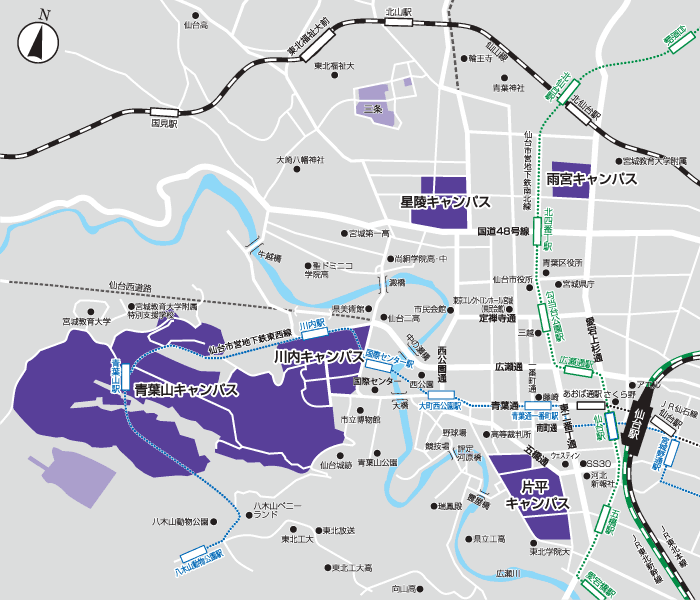 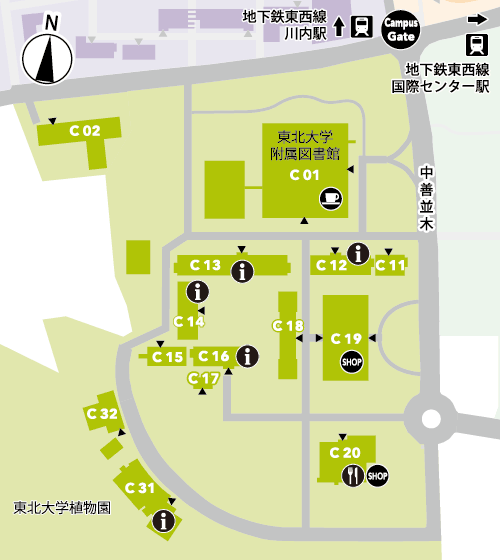 フリガナ男・女ご所属先(職場,学生等)ご所属先(職場,学生等)お名前男・女フリガナ男・女ご所属先(職場,学生等)ご所属先(職場,学生等)お名前男・女住所〒〒〒〒〒連 絡 先TEL連 絡 先Fax備　　考